                                                                                                                              ПроектУКРАЇНАКАЛУСЬКА МІСЬКА РАДАВИКОНАВЧИЙ КОМІТЕТРІШЕННЯПро житлові питанняКеруючись ст.30 Закону України «Про місцеве самоврядування в Україні», розглянувши  заяви  громадян,  беручи до уваги витяг із протоколу засідання громадської комісії з житлових питань при виконавчому комітеті міської ради від 13.07.2022 №5, виконавчий комітет міської ради    ВИРІШИВ:1.Переоформити  відповідно до рішення виконавчого комітету міської ради від 23.11.1998 №321 «Про переоформлення жилих приміщень в гуртожитках для проживання малих сімей в ордерні квартири»  в ордерні квартири:1.1. однокімнатне жиле приміщення   №___ жилою площею 12,6 кв.м  в гуртожитку для проживання малих сімей на вул.__________  Козоровському Андрію Володимировичу, одинокому, який в ньому проживає.1.2. однокімнатне жиле приміщення   №___ жилою площею 12,6 кв.м  в гуртожитку для проживання малих сімей на вул._______ Жекалу Віталію Михайловичу, одинокому,  який в ньому проживає.		2. Контроль за виконанням цього рішення покласти на заступника міського голови   Богдана Білецького.Міський голова                                                                               Андрій НАЙДА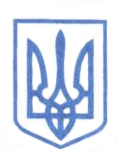 